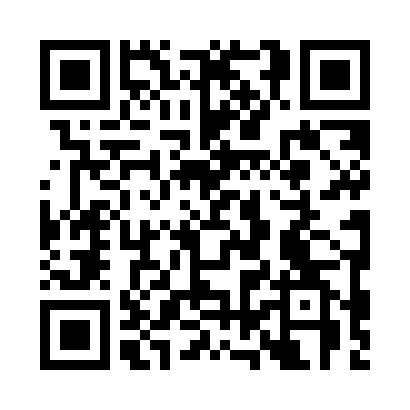 Prayer times for Arqusiugaq, Quebec, CanadaMon 1 Jul 2024 - Wed 31 Jul 2024High Latitude Method: Angle Based RulePrayer Calculation Method: Islamic Society of North AmericaAsar Calculation Method: HanafiPrayer times provided by https://www.salahtimes.comDateDayFajrSunriseDhuhrAsrMaghribIsha1Mon1:593:1612:436:4410:1011:262Tue2:003:1712:436:4310:0911:263Wed2:013:1812:436:4310:0811:264Thu2:013:2012:446:4310:0711:255Fri2:023:2112:446:4210:0611:256Sat2:033:2312:446:4210:0511:247Sun2:043:2412:446:4110:0311:248Mon2:053:2612:446:4110:0211:239Tue2:063:2812:446:4010:0011:2210Wed2:073:2912:456:409:5911:2211Thu2:083:3112:456:399:5711:2112Fri2:093:3312:456:399:5611:2013Sat2:103:3512:456:389:5411:1914Sun2:113:3712:456:379:5211:1815Mon2:123:3912:456:369:5011:1816Tue2:133:4112:456:359:4811:1717Wed2:143:4312:456:359:4711:1618Thu2:153:4512:456:349:4511:1519Fri2:163:4712:456:339:4211:1420Sat2:173:5012:456:329:4011:1321Sun2:183:5212:466:319:3811:1222Mon2:193:5412:466:309:3611:1023Tue2:213:5612:466:299:3411:0924Wed2:223:5912:466:279:3111:0825Thu2:234:0112:466:269:2911:0726Fri2:244:0312:466:259:2711:0627Sat2:254:0612:466:249:2411:0528Sun2:264:0812:466:229:2211:0329Mon2:284:1012:466:219:1911:0230Tue2:294:1312:456:209:1711:0131Wed2:304:1512:456:189:1411:00